The Grantor will never submit to any jurisdiction at any time or in any situation. That my human-rights are never to be trampled and for each instance as well as offence against my secured rights, a penalty and fee assessment of $20,000.00 will be due at the time of such offense[s], and or initiation of such contract offers.WITNESS MY HAND AND SEAL AFFIXED HERETO AND ATTESTED TO UNDER PENALTY OF PURJURY, WITH FULL COMMERICAL LIBALITY, RESERVATION OF ANY AND ALL RIGHT, WITHOUT RECOURSE.General ADMINISTRATOR / EXECUTORApril 5TH, 2012WITNESS MY HAND AND SEAL AFFIXED HERETO:_____________________Notary PublicMy commission expires: ______________________Non--Citizen National of America Travel Permit    ID # I254876hgfjkX1 of the Land of Pangaea The General ADMINISRTATOR/GRANTOR/ Captain/Beneficiary/ Director/Governor/Landlord/ Commander by self-determination and ordination on all levels!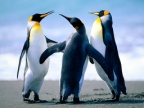 Year of Sentient/Conscientious Existence                         4026 B.C.E.       Exp. Date 12/31/3099 A.D.Carmine Son of Derrick of the town of Xteria, New MeaningLot 13 and 14 of block 223 of Unit# 5 Box 354 near 87652-9999 Not a “collective entity”, all contracts are conditionally accepted, under conditions Listed on reverse, Without Prejudice, and Rights Reserved. PEACE TREATY by a peaceful inhabitant, Non-Combative, Non-Aggressive Inheritor of the LAND. All Contracts By Admin are “PAYABLE TO THE UNITED STATES OF AMERICA. WITHOUT RECOURSE”Non--Citizen National of America Travel Permit    ID # I254876hgfjkX1 of the Land of Pangaea The General ADMINISRTATOR/GRANTOR/ Captain/Beneficiary/ Director/Governor/Landlord/ Commander by self-determination and ordination on all levels!Year of Sentient/Conscientious Existence                         4026 B.C.E.       Exp. Date 12/31/3099 A.D.Carmine Son of Derrick of the town of Xteria, New MeaningLot 13 and 14 of block 223 of Unit# 5 Box 354 near 87652-9999 Not a “collective entity”, all contracts are conditionally accepted, under conditions Listed on reverse, Without Prejudice, and Rights Reserved. PEACE TREATY by a peaceful inhabitant, Non-Combative, Non-Aggressive Inheritor of the LAND. All Contracts By Admin are “PAYABLE TO THE UNITED STATES OF AMERICA. WITHOUT RECOURSE”The Grantor will never submit to any jurisdiction at any time or in any situation. That my human-rights are never to be trampled and for each instance as well as offence against my secured rights, a penalty and fee assessment of $20,000.00 will be due at the time of such offense[s], and or initiation of such contract offers.WITNESS MY HAND AND SEAL AFFIXED HERETO AND ATTESTED TO UNDER PENALTY OF PURJURY, WITH FULL COMMERICAL LIBALITY, RESERVATION OF ANY AND ALL RIGHT, WITHOUT RECOURSE.General ADMINISTRATOR / EXECUTORApril 5TH, 2012WITNESS MY HAND AND SEAL AFFIXED HERETO:_____________________Notary PublicMy commission expires: ______________________The Grantor will never submit to any jurisdiction at any time or in any situation. That my human-rights are never to be trampled and for each instance as well as offence against my secured rights, a penalty and fee assessment of $20,000.00 will be due at the time of such offense[s], and or initiation of such contract offers.WITNESS MY HAND AND SEAL AFFIXED HERETO AND ATTESTED TO UNDER PENALTY OF PURJURY, WITH FULL COMMERICAL LIBALITY, RESERVATION OF ANY AND ALL RIGHT, WITHOUT RECOURSE.General ADMINISTRATOR / EXECUTORApril 5TH, 2012WITNESS MY HAND AND SEAL AFFIXED HERETO:_____________________Notary PublicMy commission expires: ______________________Non--Citizen National of America Travel Permit    ID # I254876hgfjkX1 of the Land of Pangaea The General ADMINISRTATOR/GRANTOR/ Captain/Beneficiary/ Director/Governor/Landlord/ Commander by self-determination and ordination on all levels!Year of Sentient/Conscientious Existence                         4026 B.C.E.       Exp. Date 12/31/3099 A.D.Carmine Son of Derrick of the town of Xteria, New MeaningLot 13 and 14 of block 223 of Unit# 5 Box 354 near 87652-9999 Not a “collective entity”, all contracts are conditionally accepted, under conditions Listed on reverse, Without Prejudice, and Rights Reserved. PEACE TREATY by a peaceful inhabitant, Non-Combative, Non-Aggressive Inheritor of the LAND. All Contracts By Admin are “PAYABLE TO THE UNITED STATES OF AMERICA. WITHOUT RECOURSE”The Grantor will never submit to any jurisdiction at any time or in any situation. That my human-rights are never to be trampled and for each instance as well as offence against my secured rights, a penalty and fee assessment of $20,000.00 will be due at the time of such offense[s], and or initiation of such contract offers.WITNESS MY HAND AND SEAL AFFIXED HERETO AND ATTESTED TO UNDER PENALTY OF PURJURY, WITH FULL COMMERICAL LIBALITY, RESERVATION OF ANY AND ALL RIGHT, WITHOUT RECOURSE.General ADMINISTRATOR / EXECUTORApril 5TH, 2012WITNESS MY HAND AND SEAL AFFIXED HERETO:_____________________Notary PublicMy commission expires: ______________________Non--Citizen National of America Travel Permit    ID # I254876hgfjkX1 of the Land of Pangaea The General ADMINISRTATOR/GRANTOR/ Captain/Beneficiary/ Director/Governor/Landlord/ Commander by self-determination and ordination on all levels!Year of Sentient/Conscientious Existence                         4026 B.C.E.       Exp. Date 12/31/3099 A.D.Carmine Son of Derrick of the town of Xteria, New MeaningLot 13 and 14 of block 223 of Unit# 5 Box 354 near 87652-9999 Not a “collective entity”, all contracts are conditionally accepted, under conditions Listed on reverse, Without Prejudice, and Rights Reserved. PEACE TREATY by a peaceful inhabitant, Non-Combative, Non-Aggressive Inheritor of the LAND. All Contracts By Admin are “PAYABLE TO THE UNITED STATES OF AMERICA. WITHOUT RECOURSE”Non--Citizen National of America Travel Permit    ID # I254876hgfjkX1 of the Land of Pangaea The General ADMINISRTATOR/GRANTOR/ Captain/Beneficiary/ Director/Governor/Landlord/ Commander by self-determination and ordination on all levels!Year of Sentient/Conscientious Existence                         4026 B.C.E.       Exp. Date 12/31/3099 A.D.Carmine Son of Derrick of the town of Xteria, New MeaningLot 13 and 14 of block 223 of Unit# 5 Box 354 near 87652-9999 Not a “collective entity”, all contracts are conditionally accepted, under conditions Listed on reverse, Without Prejudice, and Rights Reserved. PEACE TREATY by a peaceful inhabitant, Non-Combative, Non-Aggressive Inheritor of the LAND. All Contracts By Admin are “PAYABLE TO THE UNITED STATES OF AMERICA. WITHOUT RECOURSE”The Grantor will never submit to any jurisdiction at any time or in any situation. That my human-rights are never to be trampled and for each instance as well as offence against my secured rights, a penalty and fee assessment of $20,000.00 will be due at the time of such offense[s], and or initiation of such contract offers.WITNESS MY HAND AND SEAL AFFIXED HERETO AND ATTESTED TO UNDER PENALTY OF PURJURY, WITH FULL COMMERICAL LIBALITY, RESERVATION OF ANY AND ALL RIGHT, WITHOUT RECOURSE.General ADMINISTRATOR / EXECUTORApril 5TH, 2012WITNESS MY HAND AND SEAL AFFIXED HERETO:_____________________Notary PublicMy commission expires: ______________________The Grantor will never submit to any jurisdiction at any time or in any situation. That my human-rights are never to be trampled and for each instance as well as offence against my secured rights, a penalty and fee assessment of $20,000.00 will be due at the time of such offense[s], and or initiation of such contract offers.WITNESS MY HAND AND SEAL AFFIXED HERETO AND ATTESTED TO UNDER PENALTY OF PURJURY, WITH FULL COMMERICAL LIBALITY, RESERVATION OF ANY AND ALL RIGHT, WITHOUT RECOURSE.General ADMINISTRATOR / EXECUTORApril 5TH, 2012WITNESS MY HAND AND SEAL AFFIXED HERETO:_____________________Notary PublicMy commission expires: ______________________Non--Citizen National of America Travel Permit    ID # I254876hgfjkX1 of the Land of Pangaea The General ADMINISRTATOR/GRANTOR/ Captain/Beneficiary/ Director/Governor/Landlord/ Commander by self-determination and ordination on all levels!Year of Sentient/Conscientious Existence                         4026 B.C.E.       Exp. Date 12/31/3099 A.D.Carmine Son of Derrick of the town of Xteria, New MeaningLot 13 and 14 of block 223 of Unit# 5 Box 354 near 87652-9999 Not a “collective entity”, all contracts are conditionally accepted, under conditions Listed on reverse, Without Prejudice, and Rights Reserved. PEACE TREATY by a peaceful inhabitant, Non-Combative, Non-Aggressive Inheritor of the LAND. All Contracts By Admin are “PAYABLE TO THE UNITED STATES OF AMERICA. WITHOUT RECOURSE”The Grantor will never submit to any jurisdiction at any time or in any situation. That my human-rights are never to be trampled and for each instance as well as offence against my secured rights, a penalty and fee assessment of $20,000.00 will be due at the time of such offense[s], and or initiation of such contract offers.WITNESS MY HAND AND SEAL AFFIXED HERETO AND ATTESTED TO UNDER PENALTY OF PURJURY, WITH FULL COMMERICAL LIBALITY, RESERVATION OF ANY AND ALL RIGHT, WITHOUT RECOURSE.General ADMINISTRATOR / EXECUTORApril 5TH, 2012WITNESS MY HAND AND SEAL AFFIXED HERETO:_____________________Notary PublicMy commission expires: ______________________Non--Citizen National of America Travel Permit    ID # I254876hgfjkX1 of the Land of Pangaea The General ADMINISRTATOR/GRANTOR/ Captain/Beneficiary/ Director/Governor/Landlord/ Commander by self-determination and ordination on all levels!Year of Sentient/Conscientious Existence                         4026 B.C.E.       Exp. Date 12/31/3099 A.D.Carmine Son of Derrick of the town of Xteria, New MeaningLot 13 and 14 of block 223 of Unit# 5 Box 354 near 87652-9999 Not a “collective entity”, all contracts are conditionally accepted, under conditions Listed on reverse, Without Prejudice, and Rights Reserved. PEACE TREATY by a peaceful inhabitant, Non-Combative, Non-Aggressive Inheritor of the LAND. All Contracts By Admin are “PAYABLE TO THE UNITED STATES OF AMERICA. WITHOUT RECOURSE”Non--Citizen National of America Travel Permit    ID # I254876hgfjkX1 of the Land of Pangaea The General ADMINISRTATOR/GRANTOR/ Captain/Beneficiary/ Director/Governor/Landlord/ Commander by self-determination and ordination on all levels!Year of Sentient/Conscientious Existence                         4026 B.C.E.       Exp. Date 12/31/3099 A.D.Carmine Son of Derrick of the town of Xteria, New MeaningLot 13 and 14 of block 223 of Unit# 5 Box 354 near 87652-9999 Not a “collective entity”, all contracts are conditionally accepted, under conditions Listed on reverse, Without Prejudice, and Rights Reserved. PEACE TREATY by a peaceful inhabitant, Non-Combative, Non-Aggressive Inheritor of the LAND. All Contracts By Admin are “PAYABLE TO THE UNITED STATES OF AMERICA. WITHOUT RECOURSE”